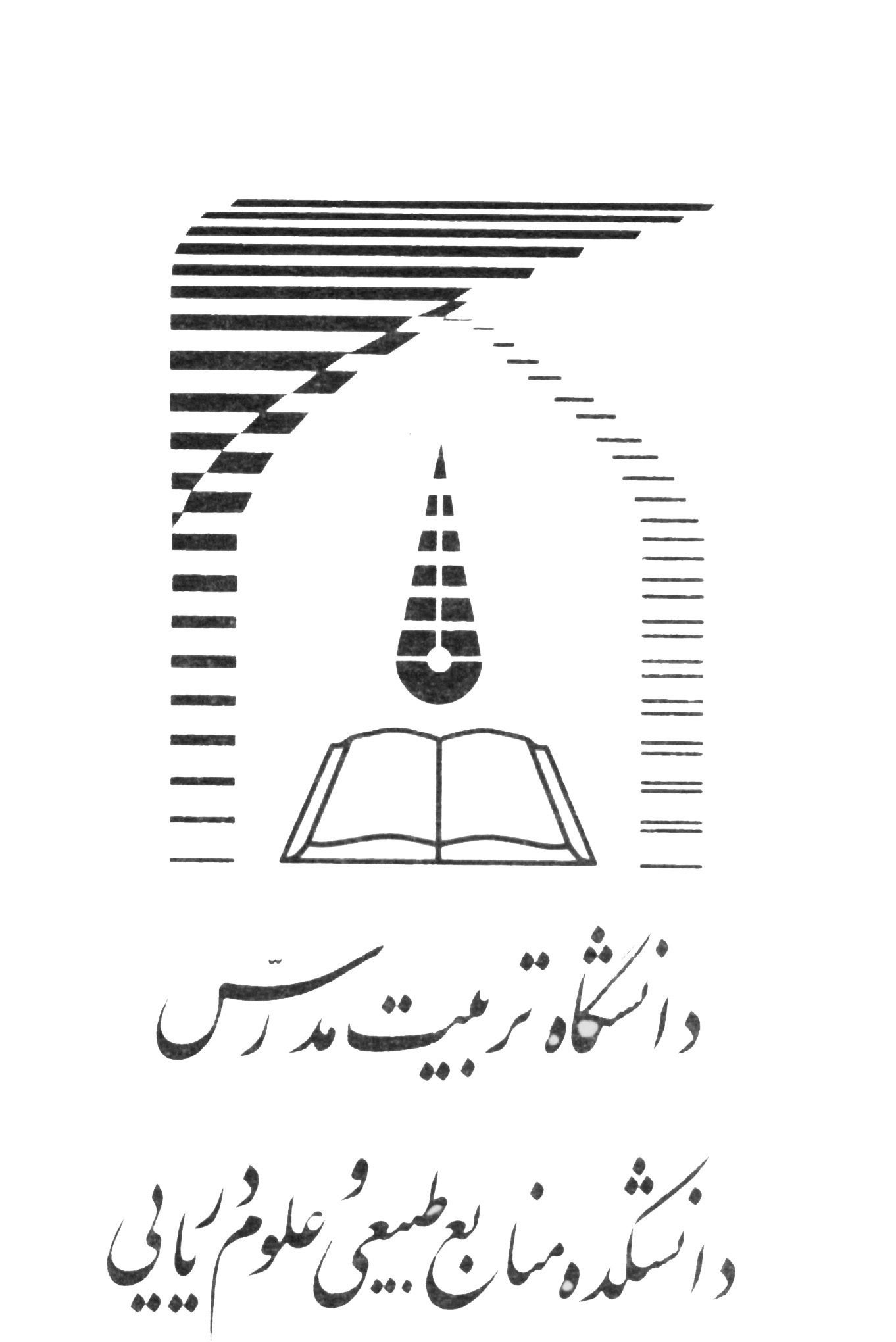 به نام خدا«برگه تسویه حساب دانشکده منابع طبیعی و علوم دریایی»بدینوسیله به اطلاع میرساند برادر/خواهر ................................................................................................ دانشجوی مقطع کارشناسیارشد/دکتری رشته ..................................................................................  به شرح زیر تسویه حساب نموده است.(ادامه در صفحه بعد)«برگه تسویه حساب دانشکده منابع طبیعی و علوم دریایی»1- کلیه اموال دریافتی از انبار دانشکده را تحویل داده است.حسن شالیکارمهر و امضاء مسئول واحد انبارداری2- کلیه وسایل سمعی و بصری دانشکده را تحویل داده است.محمود نصرالهیمهر و امضای مسئول واحد سمعی و بصری3- کلیه وسایل مربوط به مرکز کامپیوتر دانشکده را تحویل داده است.سارا یزدی نژادمهر و امضای مسئول  مرکز کامپیوتر4- کلیه کتابهای امانتی کتابخانه و یک نسخه از پایاننامه را تحویل داده است.کریم ابراهیمیمهر و امضای مسئول کتابخانه مرکزی5- هیچگونه بدهی از بابت تکثیر کتب به انتشارات دانشکده ندارد.سهراب نجاتیمهر و امضای مسئول امور انتشارات6- خلاصه پایان نامه و مقاله علمی مورد تأیید است.دکتر ربیع بهروزمهر و امضای معاون پژوهشی7- هیچ گونه بدهی به واحد حسابداری امور پژوهشی ندارد.زمان برارپورمهر و امضای حسابدار پژوهشی:8- خلاصه پایان نامه و مقاله علمی واصل گردید.محمود اکبریمهر و امضای رئیس اداره پژوهش9- با امور اداری دانشکده تسویه حساب نموده است.محمدرضا نیکنژادمهر و امضای مسئول امور اداری10- با امور دانشجویی دانشکده تسویه حساب نموده است.مسلم شعبانیمهر و امضای مسئول امور دانشجویی11- با امور خوابگاههای دانشکده تسویه حساب نموده است.محسن بوستانیمهر و امضای مسئول امور خوابگاهها12- با امور آزمایشگاه دانشکده تسویه حساب نموده است.صادق بورمهر و امضای مسئول آزمایشگاه مرکزی13- با کارپردازی دانشکده تسویه حساب نموده است.سیدعبدالرحیم طالبپورمهر و امضای مسئول واحد کارپردازی14- با واحد تغذيه دانشکده تسویه حساب نموده است.علی رضوانیمهر و امضای مسئول واحد  تغذيه15-  با امور تربیت بدنی دانشکده تسویه حساب نموده است.اسفندیار یوسفیانمهر و امضای مسئول واحد تربیت بدنی16-  با  واحد اموال دانشکده تسويه حساب نموده است.مصطفی حسنزادهمهر و امضاي مسئول واحد اموال*تذکر: در صورت معرفی به کتابخانههای خارج از دانشگاه ارائه گواهی مبنی بر تسویه حساب الزامی است.                                                                                                                      مهر و امضای مسئول اداره آموزش دانشکده:                                                                                                                                      حسین بور*تذکر: در صورت معرفی به کتابخانههای خارج از دانشگاه ارائه گواهی مبنی بر تسویه حساب الزامی است.                                                                                                                      مهر و امضای مسئول اداره آموزش دانشکده:                                                                                                                                      حسین بور